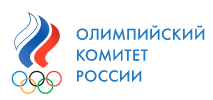 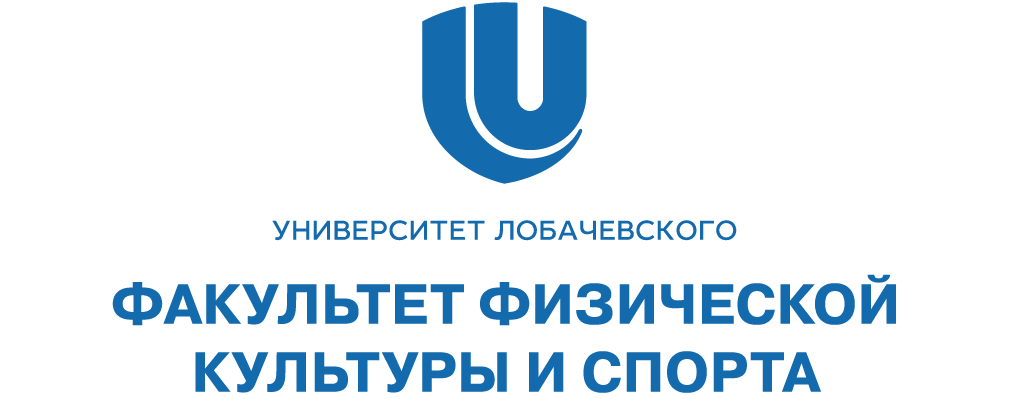 ИНФОРМАЦИОННОЕ ПИСЬМОКонкурс студенческих научно-исследовательских работ «Региональный этап XXXII Олимпийской научной сессии молодых ученых и студентов России»12 ноября 2020 г., г. Нижний НовгородКафедра управления в спорте факультета физической культуры и спорта Национального исследовательского Нижегородского государственного университета им. Н.И. Лобачевского (г. Нижний Новгород) совместно с Олимпийским советом Нижегородской области приглашает студентов, аспирантов, молодых преподавателей и научных сотрудников (до 35 лет) техникумов, колледжей, училищ олимпийского резерва, факультетов и кафедр высших учебных заведений Нижегородской области для участия в конкурсе научно-исследовательских работ «Региональный этап XXXII Олимпийской научной сессии молодых ученых и студентов России». Региональный этап XXXII Олимпийской научной сессии молодых ученых и студентов России проводится в форме творческого конкурса. Оценивается научный доклад продолжительностью до 15 минут, включая время ответов на вопросы. Победителям Регионального этапа Сессии вручаются призы и дипломы победителей. Лауреатам и участникам – сертификаты. Из числа победителей и лауреатов отбираются участники (5 чел.), которые будут представлять свои доклады в начале февраля 2021 года на  Всероссийском этапе ХХХII Олимпийской научной сессии молодых ученых и студентов России «Олимпизм, олимпийское движение, Олимпийские игры (история и современность)», посвященной памяти первого Президента Олимпийской академии Урала Л.М. Куликова (Олимпийский комитет России, г. Москва).Научные направления Регионального этапа сессии:ключевые аспекты олимпийского спорта, олимпизма;история и современное состояние олимпийского движения;вопросы совершенствования олимпийского образования со студентами, школьниками, дошкольниками и юными спортсменами;управленческие, экономические, социальные и юридические проблемы организации и проведения Олимпийских игр. Рекомендуется использование для получения первичного материала Интернет-сайтов Олимпийского комитета России, Международного Олимпийского комитета, зарубежных национальных Олимпийских комитетов, международных и всероссийских федераций по олимпийским видам спорта, материалов олимпийских научных конгрессов, иных источников объективной информации. Исследования должны носить преимущественно проектный характер и завершаться адресными рекомендациями.Региональный этап XXXII Олимпийской научной сессии молодых ученых и студентов России состоится 12 ноября 2020 года по адресу: г. Нижний Новгород, пр. Гагарина 23, корп. 1, конференц-зал библиотеки. Регистрация участников в 9:30. На мероприятии выступят известные нижегородские спортсмены - олимпийские чемпионы и призеры Олимпийских игр, чемпионы мира и Европы, Заслуженные мастера спорта России, которые поделятся своим опытом достижения побед и преодоления трудностей и ответят на вопросы.  Заявку на участие в Региональном этапе сессии необходимо прислать на электронный адрес Оргкомитета kms@fks.unn.ru в срок до 01.11.2020 г. с пометкой в теме письма: «Олимпизм-2020».Образец заявки в Приложении 1.Одновременно с заявкой должен быть представлен в отдельном файле текст доклада, набранный шрифтом Times New Roman в текстовом редакторе Word. Кроме того, 2 экз. распечатки текста доклада должны быть представлены в оргкомитет регионального этапа Сессии при регистрации по прибытию участников 12 ноября 2020 г. Объем текста доклада до 5 страниц (не более 10500 знаков и пробелов). Последовательность расположения: заголовок, фамилия, имя, город, организация, текст. Оба экземпляра распечатки подписываются автором на обратной стороне последней страницы.Тематика и содержание представленных текстов докладов учитываются при формировании программы Регионального тура Сессии, в частности при определении очередности выступления участников.Контактные адреса и телефоны Оргкомитета:603950, Нижний Новгород, пр. Гагарина, 25Д, ННГУ им. Н.И. Лобачевского, факультет физической культуры и спорта, кафедра управления в спорте, с пометкой в теме письма «Олимпизм-2020». E-mail: kms@fks.unn.ru Благодарим за проявленный интерес и присланные материалы!ОргкомитетПриложение 1ЗАЯВКА_______________________________________________________________(наименование образовательного или научного учреждения)на участие научно-практической конференции Олимпизм, олимпийское движение,Олимпийские игры (история и современность)»Участник регионального тура________________________________,                      (фамилия, имя, отчество)контактный телефон: ____________________________,адрес электронной почты: ________________________.«_______»____________________ 2020 г.Заполненную заявку и текст доклада необходимо направить до 1 ноября 2020 г. на электронную почту (e-mail): kms@fks.unn.ruКонтактное лицо: заведующий кафедрой управления в спорте факультета физической культуры и спорта ННГУ им. Лобачевского Елена Николаевна Летягинаe-mail: kms@fks.unn.ru, тел. 462-34-81Приложение 2Пример оформления статьиНАЗВАНИЕ СТАТЬИИ.И. ИвановНациональный исследовательский Нижегородский государственный университет им. Н.И. Лобачевского	Аннотация. …………………………………………………………………..	Ключевые слова: ……………………………………………………………….В аннотации опишите основную идею, изложенную в этой работе. Объем аннотации – не более 10 строк. Ключевые слова – не более 10)Текст………………………………………………………………………………………………………………………………………………………………………………………………Список литературыARTICLE TITLEI.IvanovLobachevsky State University of Nizhny NovgorodAbstract. ……………………………………………………………..………………Keywords: ………………………………………………………….………………..                        № п/пФамилия, имя, отчество, спортивное звание участника (при наличии)Категорияучастника(студент СПО, бакалавриата,магистрант,аспирант;преподаватель)Тема доклада,научный руководитель,ученые степень и звание научного руководителя